ANALISIS  HUBUNGAN  DISIPLIN KERJA, PENGETAHUAN TENTANG SUBSTANSI TUGAS DAN MOTIVASI TERHADAP KINERJA PEJABAT PENGELOLA INFORMASI DAN DOKUMENTASI (PPID) PADA LEMBAGA PENYIARAN PUBLIK RADIO REPUBLIK INDONESIA  BANDAR LAMPUNG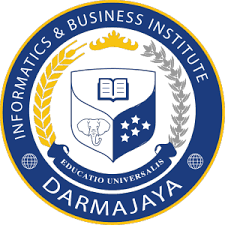 Oleh :FEBBY YUSIKANPM 1722310007PASCA SARJANA MAJISTER MANAGEMENTIBI DARMAJAYA BANDAR LAMPUNG